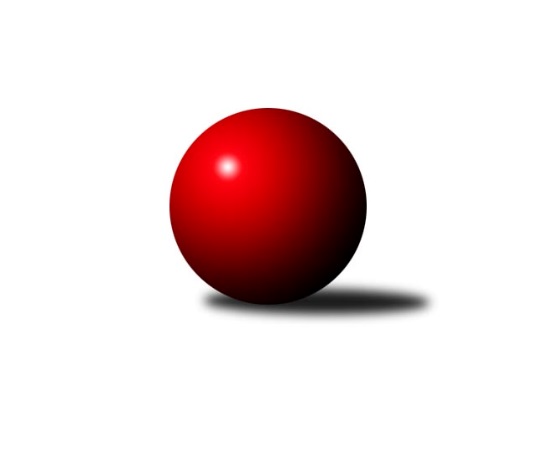 Č.19Ročník 2015/2016	12.3.2016Nejlepšího výkonu v tomto kole: 3671 dosáhlo družstvo: SKK Svijany  Vrchlabí1. KLM 2015/2016Výsledky 19. kolaSouhrnný přehled výsledků:TJ Sokol KARE Luhačovice˝A˝	- KK Slavoj Praha	6:2	3564:3386	16.0:8.0	12.3.HKK Olomouc ˝A˝	- SKK Rokycany	1:7	3520:3632	11.0:13.0	12.3.KK Moravská Slávia Brno ˝A˝	- KK PSJ Jihlava	1:7	3291:3465	8.0:16.0	12.3.SKK Svijany  Vrchlabí	- TJ Valašské Meziříčí	7:1	3671:3554	17.0:7.0	12.3.TJ Červený Kostelec  	- SKK Jičín	2:6	3433:3456	13.0:11.0	12.3.TJ Sokol Husovice	- Baník Stříbro Klokani	3:5	3426:3449	11.0:13.0	12.3.Tabulka družstev:	1.	SKK Rokycany	18	17	0	1	111.0 : 33.0 	277.0 : 155.0 	 3535	34	2.	TJ Sokol KARE Luhačovice˝A˝	18	13	1	4	92.0 : 52.0 	243.0 : 189.0 	 3471	27	3.	KK PSJ Jihlava	19	11	1	7	89.0 : 63.0 	251.5 : 204.5 	 3499	23	4.	SKK Svijany  Vrchlabí	18	11	0	7	79.0 : 65.0 	232.0 : 200.0 	 3447	22	5.	KK Slavoj Praha	18	9	2	7	78.5 : 65.5 	218.5 : 213.5 	 3441	20	6.	TJ Sokol Husovice	18	9	0	9	74.5 : 69.5 	218.0 : 214.0 	 3476	18	7.	Baník Stříbro Klokani	19	9	0	10	71.5 : 80.5 	222.5 : 233.5 	 3481	18	8.	TJ Valašské Meziříčí	19	9	0	10	66.5 : 85.5 	205.5 : 250.5 	 3419	18	9.	HKK Olomouc ˝A˝	19	6	2	11	67.5 : 84.5 	216.0 : 240.0 	 3409	14	10.	SKK Jičín	18	6	1	11	63.0 : 81.0 	201.5 : 230.5 	 3377	13	11.	TJ Červený Kostelec	18	6	0	12	58.5 : 85.5 	194.5 : 237.5 	 3380	12	12.	KK Moravská Slávia Brno ˝A˝	18	0	1	17	29.0 : 115.0 	160.0 : 272.0 	 3340	1Podrobné výsledky kola:	 TJ Sokol KARE Luhačovice˝A˝	3564	6:2	3386	KK Slavoj Praha	Michal Markus	145 	 180 	 137 	162	624 	 2:2 	 639 	 163	169 	 158	149	Zdeněk Gartus	Filip Lekeš	140 	 151 	 142 	121	554 	 3:1 	 526 	 118	138 	 123	147	Petr Pavlík	Pavel Kubálek	150 	 126 	 132 	152	560 	 2:2 	 568 	 146	129 	 156	137	Evžen Valtr	Radek Polách	106 	 179 	 160 	172	617 	 3:1 	 553 	 144	135 	 142	132	Josef Dvořák	Rostislav Gorecký	162 	 143 	 168 	152	625 	 4:0 	 540 	 128	128 	 156	128	David Kuděj	Jiří Mrlík	145 	 157 	 154 	128	584 	 2:2 	 560 	 154	125 	 140	141	Anton Stašákrozhodčí: Nejlepší výkon utkání: 639 - Zdeněk Gartus	 HKK Olomouc ˝A˝	3520	1:7	3632	SKK Rokycany	Kamil Bartoš	160 	 138 	 138 	160	596 	 2:2 	 632 	 155	167 	 157	153	Pavel Honsa	Martin Vaněk	162 	 155 	 165 	145	627 	 3:1 	 621 	 148	170 	 160	143	Michal Pytlík	Matouš Krajzinger	125 	 153 	 155 	137	570 	 1:3 	 600 	 161	140 	 156	143	Jan Endršt	Jiří Němec	142 	 142 	 138 	140	562 	 1:3 	 578 	 160	132 	 142	144	Štěpán Šreiber	Radek Havran	153 	 156 	 150 	122	581 	 2:2 	 606 	 142	136 	 173	155	Vojtěch Špelina	Marian Hošek	159 	 131 	 145 	149	584 	 2:2 	 595 	 133	156 	 170	136	Roman Pytlíkrozhodčí: Nejlepší výkon utkání: 632 - Pavel Honsa	 KK Moravská Slávia Brno ˝A˝	3291	1:7	3465	KK PSJ Jihlava	Ondřej Němec	154 	 133 	 132 	137	556 	 2:2 	 545 	 122	147 	 145	131	Jiří Ouhel *1	Miroslav Milan	136 	 140 	 162 	126	564 	 2:2 	 619 	 167	139 	 148	165	Robin Parkan	Ivo Hostinský	148 	 154 	 111 	130	543 	 1:3 	 589 	 143	161 	 148	137	Tomáš Valík	Pavel Palian	152 	 135 	 124 	127	538 	 2:2 	 545 	 138	140 	 122	145	Jiří Partl	Dalibor Dvorník	138 	 136 	 131 	145	550 	 1:3 	 586 	 125	161 	 141	159	Václav Rychtařík ml.	Pavel Antoš	141 	 129 	 141 	129	540 	 0:4 	 581 	 152	148 	 143	138	Daniel Braunrozhodčí: střídání: *1 od 53. hodu Stanislav PartlNejlepší výkon utkání: 619 - Robin Parkan	 SKK Svijany  Vrchlabí	3671	7:1	3554	TJ Valašské Meziříčí	Jiří Vejvara	175 	 160 	 177 	170	682 	 4:0 	 624 	 169	150 	 171	134	Vladimír Výrek	Zdeněk Říha	119 	 152 	 137 	146	554 	 1:3 	 607 	 162	150 	 147	148	Michal Juroška	Kamil Fiebinger	184 	 168 	 134 	147	633 	 2:2 	 619 	 168	145 	 149	157	Dalibor Jandík	Jiří Bartoníček	165 	 127 	 135 	140	567 	 3:1 	 542 	 135	152 	 127	128	Daniel Šefr	David Hobl	161 	 156 	 161 	167	645 	 4:0 	 587 	 150	136 	 156	145	Tomáš Cabák	Michal Rolf	135 	 154 	 148 	153	590 	 3:1 	 575 	 148	148 	 141	138	Ondřej Topičrozhodčí: Nejlepší výkon utkání: 682 - Jiří Vejvara	 TJ Červený Kostelec  	3433	2:6	3456	SKK Jičín	Lukáš Janko	140 	 161 	 145 	141	587 	 1:3 	 598 	 158	141 	 152	147	Jiří Drábek	Daniel Neumann	135 	 151 	 142 	146	574 	 2:2 	 603 	 169	139 	 150	145	Pavel Louda	Václav Šmída	162 	 161 	 136 	141	600 	 3:1 	 572 	 147	127 	 162	136	Jan Bína	Pavel Novák *1	133 	 142 	 124 	155	554 	 2:2 	 570 	 151	134 	 134	151	Roman Bureš	Jan Horn	153 	 131 	 139 	141	564 	 3:1 	 550 	 134	142 	 136	138	Lukáš Vik	Ondřej Mrkos	141 	 146 	 132 	135	554 	 2:2 	 563 	 123	141 	 157	142	Jaroslav Soukuprozhodčí: střídání: *1 od 91. hodu Štěpán SchusterNejlepší výkon utkání: 603 - Pavel Louda	 TJ Sokol Husovice	3426	3:5	3449	Baník Stříbro Klokani	Zdeněk Vymazal	144 	 162 	 171 	128	605 	 3:1 	 592 	 136	142 	 151	163	Martin Vrbata	Michal Šimek	140 	 136 	 164 	120	560 	 1:3 	 616 	 155	150 	 156	155	David Junek	Jiří Axman ml. ml.	143 	 144 	 179 	155	621 	 3:1 	 546 	 149	133 	 132	132	Vlastimil Zeman ml. ml.	Václav Mazur *1	120 	 113 	 151 	158	542 	 2:2 	 541 	 140	142 	 131	128	Martin Pejčoch	Dušan Ryba	149 	 148 	 167 	124	588 	 2:2 	 589 	 155	143 	 128	163	Jiří Baloun	Jan Machálek ml. ml.	130 	 132 	 128 	120	510 	 0:4 	 565 	 141	152 	 138	134	Lukáš Doubravarozhodčí: střídání: *1 od 31. hodu Tomaš ŽižlavskýNejlepší výkon utkání: 621 - Jiří Axman ml. ml.Pořadí jednotlivců:	jméno hráče	družstvo	celkem	plné	dorážka	chyby	poměr kuž.	Maximum	1.	Rostislav Gorecký 	TJ Sokol KARE Luhačovice˝A˝	614.79	390.3	224.5	1.0	10/10	(667)	2.	Václav Rychtařík  ml.	KK PSJ Jihlava	607.24	391.8	215.5	1.4	10/11	(656)	3.	Roman Pytlík 	SKK Rokycany	606.76	388.8	218.0	1.2	10/10	(656)	4.	Robin Parkan 	KK PSJ Jihlava	606.29	388.7	217.6	1.2	10/11	(645)	5.	Zdeněk Vymazal 	TJ Sokol Husovice	605.83	388.5	217.3	1.6	10/10	(677)	6.	Radek Havran 	HKK Olomouc ˝A˝	604.81	386.1	218.7	1.1	9/10	(664)	7.	Zdeněk Gartus 	KK Slavoj Praha	598.73	387.9	210.9	1.7	10/10	(654)	8.	David Junek 	Baník Stříbro Klokani	597.54	383.0	214.5	1.4	10/11	(639)	9.	Martin Vaněk 	HKK Olomouc ˝A˝	596.34	385.3	211.1	1.1	10/10	(627)	10.	Jiří Axman ml.  ml.	TJ Sokol Husovice	593.81	383.0	210.8	1.4	10/10	(645)	11.	Michal Pytlík 	SKK Rokycany	592.79	382.6	210.2	2.4	10/10	(683)	12.	Tomáš Valík 	KK PSJ Jihlava	591.81	381.2	210.7	2.1	11/11	(651)	13.	Vlastimil Zeman ml.  ml.	Baník Stříbro Klokani	590.48	385.2	205.3	1.4	11/11	(641)	14.	Tomáš Cabák 	TJ Valašské Meziříčí	590.27	384.5	205.7	2.3	11/11	(673)	15.	Vojtěch Špelina 	SKK Rokycany	590.27	383.9	206.4	2.4	10/10	(624)	16.	Jan Endršt 	SKK Rokycany	589.79	385.3	204.5	1.9	10/10	(636)	17.	Michal Markus 	TJ Sokol KARE Luhačovice˝A˝	587.21	381.5	205.7	0.7	10/10	(648)	18.	Radek Polách 	TJ Sokol KARE Luhačovice˝A˝	586.44	387.5	199.0	1.3	9/10	(618)	19.	Zdeněk Říha 	SKK Svijany  Vrchlabí	586.17	386.4	199.8	1.3	9/9	(634)	20.	Lukáš Doubrava 	Baník Stříbro Klokani	585.60	381.5	204.1	1.8	11/11	(630)	21.	Jan Bína 	SKK Jičín	584.68	382.3	202.3	1.4	10/10	(649)	22.	Jiří Baloun 	Baník Stříbro Klokani	584.04	380.7	203.4	1.4	10/11	(616)	23.	Jiří Vejvara 	SKK Svijany  Vrchlabí	583.03	373.6	209.5	1.0	9/9	(682)	24.	Libor Škoula 	TJ Sokol Husovice	580.86	378.4	202.5	2.3	9/10	(617)	25.	Dalibor Tuček 	TJ Valašské Meziříčí	580.51	381.2	199.3	1.5	9/11	(633)	26.	Daniel Neumann 	TJ Červený Kostelec  	579.61	373.8	205.8	1.8	10/10	(636)	27.	Pavel Honsa 	SKK Rokycany	578.31	377.7	200.6	1.9	10/10	(632)	28.	Jiří Mrlík 	TJ Sokol KARE Luhačovice˝A˝	577.83	380.4	197.4	2.9	9/10	(616)	29.	Štěpán Šreiber 	SKK Rokycany	576.73	375.8	201.0	2.0	10/10	(612)	30.	Jan Horn 	TJ Červený Kostelec  	576.60	373.7	202.9	1.6	9/10	(616)	31.	Evžen Valtr 	KK Slavoj Praha	576.22	382.5	193.7	1.8	10/10	(622)	32.	Martin Pejčoch 	Baník Stříbro Klokani	576.07	377.8	198.3	2.0	9/11	(612)	33.	Anton Stašák 	KK Slavoj Praha	574.94	374.4	200.5	1.2	10/10	(638)	34.	Stanislav Partl 	KK PSJ Jihlava	574.28	376.6	197.7	2.9	10/11	(606)	35.	Michal Rolf 	SKK Svijany  Vrchlabí	573.87	373.9	200.0	1.5	9/9	(679)	36.	Petr Pavlík 	KK Slavoj Praha	573.72	381.7	192.1	2.9	9/10	(598)	37.	Jiří Bartoníček 	SKK Svijany  Vrchlabí	572.95	380.2	192.8	2.0	8/9	(661)	38.	Lukáš Janko 	TJ Červený Kostelec  	572.07	373.7	198.4	2.7	9/10	(642)	39.	Ondřej Mrkos 	TJ Červený Kostelec  	571.49	379.7	191.8	2.4	9/10	(609)	40.	Ondřej Topič 	TJ Valašské Meziříčí	571.45	371.2	200.2	2.0	10/11	(598)	41.	David Volek 	TJ Valašské Meziříčí	570.48	376.7	193.8	3.4	8/11	(614)	42.	Václav Mazur 	TJ Sokol Husovice	570.27	375.7	194.5	2.3	10/10	(609)	43.	Roman Straka 	SKK Svijany  Vrchlabí	570.17	374.0	196.2	1.6	7/9	(670)	44.	Miroslav Milan 	KK Moravská Slávia Brno ˝A˝	570.11	373.8	196.4	1.7	10/10	(597)	45.	Pavel Kaan 	SKK Jičín	569.65	379.0	190.7	3.4	8/10	(609)	46.	Vladimír Výrek 	TJ Valašské Meziříčí	568.94	365.4	203.5	2.8	8/11	(624)	47.	David Hobl 	SKK Svijany  Vrchlabí	566.08	366.6	199.4	2.7	9/9	(664)	48.	David Kuděj 	KK Slavoj Praha	566.00	381.5	184.5	2.7	9/10	(641)	49.	Milan Klika 	KK Moravská Slávia Brno ˝A˝	565.02	368.3	196.7	2.5	7/10	(601)	50.	Kamil Bartoš 	HKK Olomouc ˝A˝	564.98	376.1	188.8	3.3	10/10	(603)	51.	Martin Vrbata 	Baník Stříbro Klokani	564.95	367.4	197.5	2.6	8/11	(636)	52.	Jiří Partl 	KK PSJ Jihlava	564.94	371.8	193.1	2.0	10/11	(616)	53.	Tomáš Molek 	TJ Sokol KARE Luhačovice˝A˝	564.57	369.1	195.4	4.8	7/10	(615)	54.	Jiří Němec 	HKK Olomouc ˝A˝	564.00	372.2	191.8	1.9	9/10	(618)	55.	Dalibor Dvorník 	KK Moravská Slávia Brno ˝A˝	562.60	373.0	189.6	2.6	10/10	(590)	56.	Michal Šimek 	TJ Sokol Husovice	560.79	376.5	184.3	3.4	8/10	(627)	57.	Ondřej Němec 	KK Moravská Slávia Brno ˝A˝	560.40	365.8	194.6	2.9	7/10	(611)	58.	Dalibor Jandík 	TJ Valašské Meziříčí	560.36	367.1	193.3	1.9	9/11	(619)	59.	Jiří Drábek 	SKK Jičín	558.41	371.4	187.0	2.4	8/10	(598)	60.	Jiří Ouhel 	KK PSJ Jihlava	558.40	373.5	184.9	5.3	8/11	(622)	61.	Josef Dvořák 	KK Slavoj Praha	556.64	359.7	196.9	3.0	7/10	(613)	62.	Karel Zubalík 	HKK Olomouc ˝A˝	553.49	363.9	189.6	3.4	7/10	(579)	63.	Filip Lekeš 	TJ Sokol KARE Luhačovice˝A˝	553.23	374.5	178.8	4.4	8/10	(586)	64.	Lukáš Vik 	SKK Jičín	553.15	365.6	187.6	3.1	10/10	(600)	65.	Jaroslav Soukup 	SKK Jičín	552.64	366.4	186.3	2.5	9/10	(613)	66.	Pavel Antoš 	KK Moravská Slávia Brno ˝A˝	550.92	360.1	190.8	3.1	10/10	(581)	67.	Radim Hostinský 	KK Moravská Slávia Brno ˝A˝	543.04	356.4	186.7	5.4	8/10	(585)	68.	Marian Hošek 	HKK Olomouc ˝A˝	539.75	369.3	170.5	4.6	8/10	(618)		Michal Wohlmut 	SKK Rokycany	630.00	399.0	231.0	0.0	1/10	(630)		Pavel Louda 	SKK Jičín	607.50	408.0	199.5	3.0	2/10	(612)		Michal Juroška 	TJ Valašské Meziříčí	607.00	387.0	220.0	2.0	1/11	(607)		Kamil Fiebinger 	SKK Svijany  Vrchlabí	586.33	381.3	205.0	1.8	2/9	(637)		Dušan Ryba 	TJ Sokol Husovice	585.76	370.5	215.2	1.6	3/10	(634)		Vlado Žiško 	SKK Svijany  Vrchlabí	579.00	395.1	183.9	3.3	3/9	(634)		Daniel Braun 	KK PSJ Jihlava	577.82	376.0	201.9	1.6	7/11	(608)		Martin Sitta 	HKK Olomouc ˝A˝	575.50	372.0	203.5	2.0	2/10	(588)		Jakub Wenzel 	TJ Červený Kostelec  	575.00	380.0	195.0	8.0	1/10	(575)		Roman Bureš 	SKK Jičín	570.00	380.5	189.5	2.5	2/10	(570)		Ivo Hostinský 	KK Moravská Slávia Brno ˝A˝	569.17	380.0	189.2	3.3	3/10	(582)		Jan Machálek ml.  ml.	TJ Sokol Husovice	568.96	374.0	195.0	3.2	6/10	(614)		Ladislav Beránek 	SKK Jičín	566.90	372.8	194.1	2.4	5/10	(602)		Pavel Maršík 	SKK Svijany  Vrchlabí	565.00	377.0	188.0	5.0	1/9	(565)		Tomaš Žižlavský 	TJ Sokol Husovice	564.00	359.0	205.0	0.0	1/10	(564)		Vlastimil Zeman st. 	Baník Stříbro Klokani	563.25	378.4	184.8	7.6	4/11	(601)		Pavel Novák 	TJ Červený Kostelec  	561.60	374.1	187.5	3.7	5/10	(588)		Milan Sekanina 	HKK Olomouc ˝A˝	561.50	391.0	170.5	6.0	2/10	(575)		Jiří Kudláček 	TJ Sokol KARE Luhačovice˝A˝	559.83	381.7	178.2	6.9	4/10	(594)		Martin Mýl 	TJ Červený Kostelec  	559.17	371.2	188.0	3.7	6/10	(614)		Dominik Dvořák 	KK Moravská Slávia Brno ˝A˝	559.00	380.0	179.0	8.0	1/10	(559)		Josef Vejvara 	SKK Jičín	556.21	374.3	182.0	2.7	6/10	(612)		Stanislav Březina 	KK Slavoj Praha	555.50	362.5	193.0	2.3	4/10	(598)		Štěpán Schuster 	TJ Červený Kostelec  	555.29	368.5	186.8	3.4	5/10	(607)		Pavel Kubálek 	TJ Sokol KARE Luhačovice˝A˝	553.75	368.3	185.5	3.0	2/10	(560)		Matouš Krajzinger 	HKK Olomouc ˝A˝	553.33	364.0	189.3	3.8	3/10	(570)		Václav Šmída 	TJ Červený Kostelec  	552.67	382.7	170.0	5.0	3/10	(600)		Daniel Šefr 	TJ Valašské Meziříčí	548.39	361.8	186.6	4.3	7/11	(571)		Jiří Radil 	TJ Sokol Husovice	546.13	370.1	176.0	4.4	4/10	(596)		Jakub Čopák 	KK PSJ Jihlava	546.00	352.0	194.0	2.0	1/11	(546)		Pavel Palian 	KK Moravská Slávia Brno ˝A˝	543.67	367.3	176.3	3.5	2/10	(563)		Břetislav Sobota 	HKK Olomouc ˝A˝	540.00	362.0	178.0	4.0	1/10	(540)		Zdeněk Vránek 	KK Moravská Slávia Brno ˝A˝	534.33	362.3	172.0	6.3	3/10	(553)		František Kellner 	KK Moravská Slávia Brno ˝A˝	513.00	352.0	161.0	5.0	1/10	(513)		Milan Žáček 	TJ Sokol KARE Luhačovice˝A˝	493.00	349.0	144.0	7.0	1/10	(493)		Daniel Bouda 	TJ Červený Kostelec  	484.00	345.0	139.0	17.0	1/10	(484)		Pavel Dvorník 	KK Moravská Slávia Brno ˝A˝	458.00	326.0	132.0	20.0	1/10	(458)Sportovně technické informace:Starty náhradníků:registrační číslo	jméno a příjmení 	datum startu 	družstvo	číslo startu14823	Lukáš Vik	12.03.2016	SKK Jičín	7x19156	Václav Šmída	12.03.2016	TJ Červený Kostelec  	5x12946	Jiří Baloun	12.03.2016	Baník Stříbro Klokani	7x10315	Martin Vrbata	12.03.2016	Baník Stříbro Klokani	6x11722	Pavel Louda	12.03.2016	SKK Jičín	2x16996	Daniel Neumann	12.03.2016	TJ Červený Kostelec  	6x9135	Ivo Hostinský	12.03.2016	KK Moravská Slávia Brno ˝A˝	5x10465	Pavel Novák	12.03.2016	TJ Červený Kostelec  	1x14978	Daniel Šefr	12.03.2016	TJ Valašské Meziříčí	4x18137	Matouš Krajzinger	12.03.2016	HKK Olomouc ˝A˝	4x6673	Jiří Mrlík	12.03.2016	TJ Sokol KARE Luhačovice˝A˝	6x17729	Michal Juroška	12.03.2016	TJ Valašské Meziříčí	1x18659	Tomáš Žižlavský	12.03.2016	TJ Sokol Husovice	1x7868	Radek Polách	12.03.2016	TJ Sokol KARE Luhačovice˝A˝	6x
Hráči dopsaní na soupisku:registrační číslo	jméno a příjmení 	datum startu 	družstvo	Program dalšího kola:20. kolo19.3.2016	so	9:30	TJ Valašské Meziříčí - TJ Sokol Husovice	19.3.2016	so	9:30	Baník Stříbro Klokani - KK Moravská Slávia Brno ˝A˝	19.3.2016	so	10:00	KK Slavoj Praha - TJ Červený Kostelec  	19.3.2016	so	13:30	SKK Rokycany - SKK Svijany  Vrchlabí	19.3.2016	so	14:00	SKK Jičín - HKK Olomouc ˝A˝	19.3.2016	so	15:30	KK PSJ Jihlava - TJ Sokol KARE Luhačovice˝A˝	20.3.2016	ne	11:30	TJ Sokol Husovice - KK Slavoj Praha (dohrávka z 17. kola)	20.3.2016	ne	14:00	TJ Červený Kostelec   - SKK Svijany  Vrchlabí (dohrávka z 17. kola)	Nejlepší šestka kola - absolutněNejlepší šestka kola - absolutněNejlepší šestka kola - absolutněNejlepší šestka kola - absolutněNejlepší šestka kola - dle průměru kuželenNejlepší šestka kola - dle průměru kuželenNejlepší šestka kola - dle průměru kuželenNejlepší šestka kola - dle průměru kuželenNejlepší šestka kola - dle průměru kuželenPočetJménoNázev týmuVýkonPočetJménoNázev týmuPrůměr (%)Výkon3xJiří VejvaraVrchlabí Svijan6825xRobin ParkanJihlava112.2361910xDavid HoblVrchlabí Svijan6453xJiří VejvaraVrchlabí Svijan111.996827xZdeněk GartusSlavoj Praha6396xZdeněk GartusSlavoj Praha111.296392xKamil FiebingerVrchlabí Svijan6333xJiří Axman ml. ml.Husovice109.116211xPavel HonsaRokycany6321xPavel HonsaRokycany108.886324xMartin VaněkOlomouc˝A˝6278xRostislav GoreckýLuhačovice A108.86625